О внесении изменений в решение Собрания депутатов Яльчикского муниципального округа от 01.02.2023       № 1/15-с «О Порядке принятия решения о применении к депутату Собрания депутатов Яльчикского муниципального округа, выборному должностному лицу местного самоуправления Яльчикского муниципального округа мер ответственности, указанных в части 5.4.1 статьи 35 Закона Чувашской Республики «Об организации местного самоуправления в Чувашской Республике» Руководствуясь частями 5.4.1, 5.4.2 статьи 35  Закона Чувашской Республики от 18.10.2004 № 19  «Об организации местного самоуправления в Чувашской Республике»,  частью 3 статьи 6.1 Закона Чувашской Республики от 29.08.2017  № 46 «Об отдельных вопросах реализации законодательства в сфере противодействия коррупции гражданами, претендующими на замещение муниципальной должности, должности главы местной администрации по контракту, и лицами, замещающими указанные должности»  Собрание депутатов Яльчикского муниципального округа Чувашской Республики  р е ш и л о:1. Внести в решение Собрания депутатов Яльчикского муниципального округа от 01.02.2023 № 1/15-с «О Порядке принятия решения о применении к депутату Собрания депутатов Яльчикского муниципального округа, выборному должностному лицу местного самоуправления Яльчикского муниципального округа мер ответственности, указанных в части 5.4.1 статьи 35 Закона Чувашской Республики «Об организации местного самоуправления в Чувашской Республике»  следующие изменения:1.1. в пункте 2 Порядка слова «в части 5.4.1 статьи 35 Закона Чувашской Республики «Об организации местного самоуправления в Чувашской Республике» заменить словами «в части 5.4.1 статьи 35 Закона Чувашской Республики 18.10.2004 № 19 «Об организации местного самоуправления в Чувашской Республике»»;   1.2. в пункте 3 Порядка слова «Законом Чувашской Республики «Об отдельных вопросах реализации законодательства в сфере противодействия коррупции гражданами, претендующими на замещение муниципальной должности, должности главы местной администрации по контракту, и лицами, замещающими указанные должности» заменить словами «Законом Чувашской Республики от 29.08.2017 № 46 «Об отдельных вопросах реализации законодательства в сфере противодействия коррупции гражданами, претендующими на замещение муниципальной должности, должности главы местной администрации по контракту, и лицами, замещающими указанные должности»».   2. Настоящее решение вступает в силу после его официального опубликования.Председатель Собрания депутатов Яльчикского муниципального округаЧувашской Республики                                                                           В.В. СядуковГлава Яльчикского муниципальногоокруга Чувашской  Республики                                                            Л.В. ЛевыйЧёваш РеспубликиЕлч.к муниципаллё округ.н депутатсен Пухёв.ЙЫШЁНУ2023  июн.н 02 -м.ш. №  4/3-с     Елч.к ял.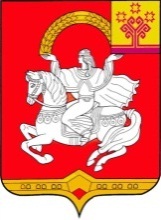        Чувашская  РеспубликаСобрание депутатов Яльчикского муниципального округаРЕШЕНИЕ       « 02» июня 2023 г. №   4/3-с    село Яльчики